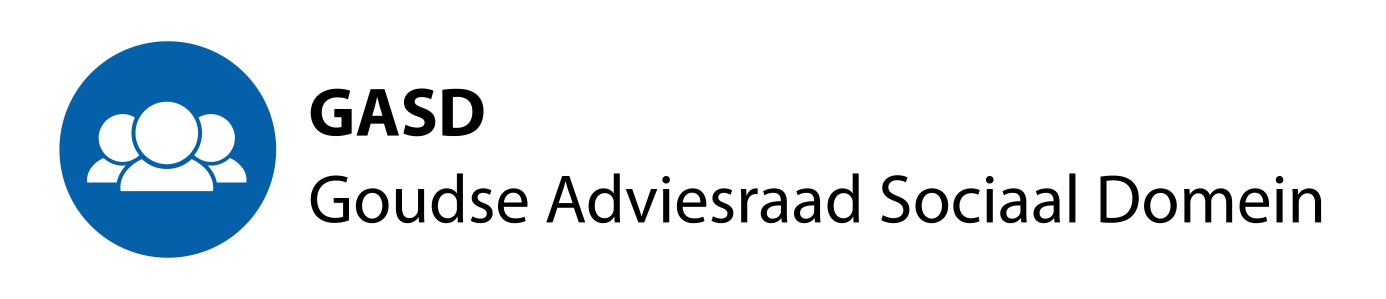 Verslag van de vergadering van de GASD van 05 juli 2018.Alle leden van de GASD zijn aanwezig behoudens Gerard Wolters. Namens de GCR is Guido Prinsenberg aanwezig.Opening post, mededelingen en ingekomen post.De voorzitter heet allen welkom en neemt de gelegenheid te baat om voor te stellen de GASD vergadering van augustus te laten vervallen. De eerstvolgende vergadering wordt gesteld op 13 september.Corinne Dijkstra is benoemd tot voorzitter van de bestuurlijke tafel sociaal domein Midden Holland.Op 10 november is er de mantelzorgdag. Programma wordt nog bekend gemaakt en Guusje zal aanwezig zijn.OP donderdagavond 13 september organiseert Sportpunt Gouda het Gouds sportcongres over sport en het sociaal domein. Bob en Herman zullen zich daarvoor ( na half augustus) aanmelden.Op 12 juli zal Guusje aanwezig zijn bij de MEE / Kernkracht- denktank waar wordt ingegaan op de toegankelijkheid van activiteiten voor sociaal zwakkeren.De kamerbrief van Minister Koolmees ov er inburgering en participatie 2020 heeft de nadrukkelijke belangstelling van de GASD. De geschetste werkwijze vraagt een intensieve begeleiding naar participatie. De kamerbrief zal een van de onderwerpen zijn ter bespreking met de wethouder.Guusje en Djoeki  buigen zich, samen met Adriaan, over de vragenlijst ervaringen rond jeugdhulp.De secretaris laat weten dat de postbus weinig gebruikt wordt en zal tegen het eind van het jaar het handhaven ervan aan de orde stellen.Op 20 september zullen in ieder geval Anke en Gerard de bijeenkomst van adviesraden in de regio bezoeken. Het staat anderen geheel vrij hen te vergezellen. Tijdens de vergadering van 13 september zal de bijeenkomst worden voorbereid.Verslag van de vergadering van 05 juli 2018.Het verslag wordt vastgesteld met de volgende wijzigingen.Toezicht WMO: naast Gerard en Guusje zal ook Bob betrokken zijn bij de evaluatie.De betrokkenheid bij het onderwerp privacy is in handen van Bob en niet, zoals vermeld, Gerard.Naar aanleiding van het verslag wordt besloten dat het in september geplande gesprek met de GAB zal worden bijgewoond door Anke, Guusje en Bob.Verslag van de GCR.Het verslag van de GCR zal worden herzien en zal in een later stadium ter kennisname worden voorgelegd.Advies hulp bij huishouden.Het advies wordt vastgesteld en zal worden verzonden.Advies mantelzorgbeleid.Het advies wordt met enkele kleinere wijzigingen vastgesteld en zal in licht gewijzigde vorm worden verstuurd. OCO ( onafhankelijke cliënt ondersteuning)De huidige notitie draagt nog een informeel karakter. De volgende stap is de netwerkraadpleging, waarna mogelijk advies.In de discussie wordt duidelijk dat de definiëring van OCO van belang is. Betreft het alle levensgebieden ( de burger) of cliëntrelaties ( cliënt). De vraag is ook waar het startmoment van cliëntondersteuning ligt. Enige terughoudendheid wordt gevraagd bij de gesuggereerde waardering van de huidige praktijk.De leden geven diverse suggesties voor de netwerkraadpleging. Wordt vervolgd.Prostitutiebeleid.De discussie, of in de advisering ook moet worden ingegaan op andere vormen van financiële uitbuiting, zal mogelijk worden voortgezet bij het concept advies. Een werkgroep is inmiddels samengesteld. De voorzitter wijst op het gebruik om bij voorgenomen advisering een draaiboek te gebruiken.Integrale veiligheid.Wanneer de adviesaanvraag wordt ontvangen zal deze door Gerard, Bob en Herman ter hand genomen worden.Preadvies regiovisie huiselijk geweld en kindermishandeling.De beleidsmedewerker sociaal domein van de gemeente Gouda, heeft gevraagd of wij, voor de definitieve adviesvraag, willen meedenken over de vormgeving van beleid. Wij stemmen daarmee in al behoudt de GASD zich het recht voor bij de definitieve adviesvraag onafhankelijk te adviseren.Guusje en of Djoeki zullen de contacten leggen.Verslag bijeenkomsten etc.Gerard en Herman hebben uitvoerig gesproken met een bewindvoerder en zijn ervaringen met schulddienstverlening en de Gemeente Gouda. Herman zal een meer uitgebreid verslag rondsturen.Detentie, woonkosten en bijzondere bijstand.De adviesaanvraag is door het college aangehouden en zal in een later stadium alsnog komen. Naast leden van de GCR zal ook Herman tegen die tijd aan de werkgroep deelnemen.En verderNaar aanleiding van de vraag van een collega-adviesraad zal Bob met hen contact opnemen over het opbouwen van een netwerk e.d.Het vraagstuk rond privacy wordt aangehouden nu wij nog even wachten op toetsing door de gemeente. De website is aangepast. Gevraagd wordt de relevante informatie meer nadrukkelijk te delen met de GCR. Voorts wordt gewezen op de wijze waarop Midden-Holland de privacy geregeld heeft.Herman wordt gevraagd de agenda voor de bespreking met de wethouders op te stellen. De leden wordt gevraagd om input.De leden zien graag de Omgevingswet in het najaar geagendeerd.Guido vraagt aandacht voor het advies van de GCR “Jeugdmatch”.De penningmeester stelt voor de begrotingen van de GASD en de GCR nader te bezien en overweegt enige reallocatie van gelden.De voorzitter sluit de vergadering rond 16.30 uur en wenst een ieder een mooie zomer.